Unit 1 Lesson 13: Preguntas sobre datosWU Conversación numérica: Más o menos 1 o 2 (Warm up)Student Task StatementEncuentra mentalmente el valor de cada expresión.1 ¿Puedes responderla?Student Task StatementElena les preguntó a sus compañeros: “¿Cuál es tu materia favorita de la escuela?”.
Ella mostró sus respuestas a continuación.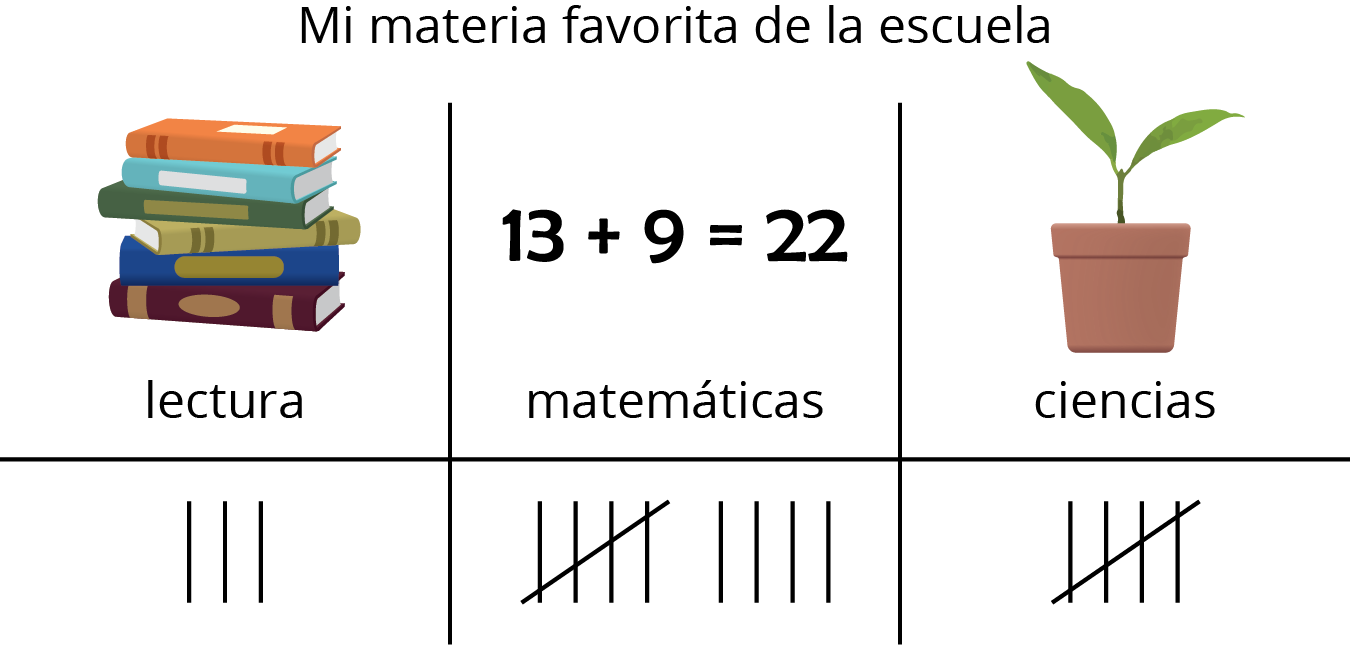 Han escribió preguntas sobre los datos de Elena.
En cada caso, decide si la pregunta se puede responder usando la representación de los datos.
Prepárate para explicar por qué.¿Cuántos estudiantes dijeron que su materia favorita es Matemáticas?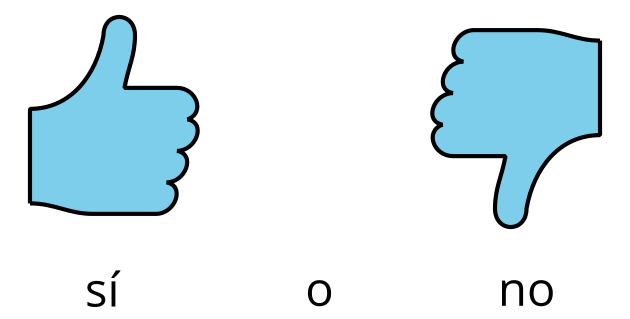 ¿Cuántos estudiantes dijeron que su materia favorita es Escritura?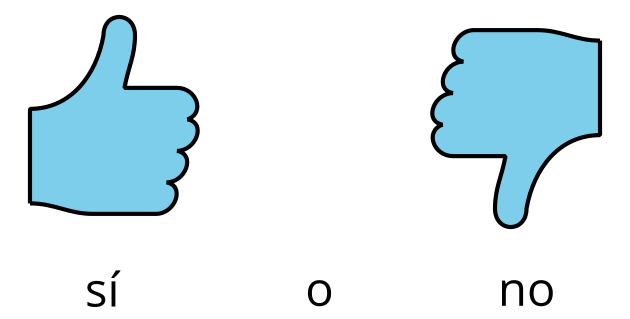 ¿Quiénes dijeron que les gusta más Lectura?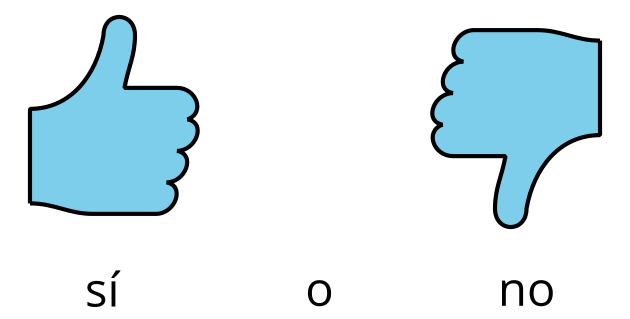 ¿Cuántos estudiantes escogieron Lectura o Ciencias?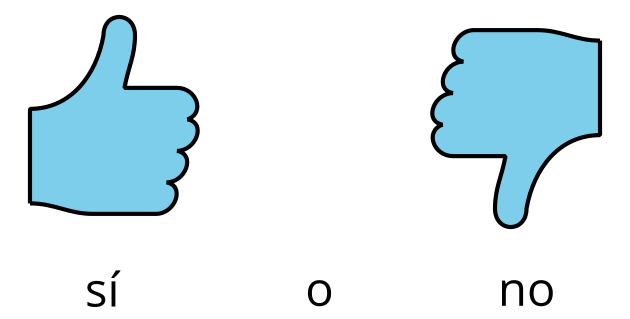 2 Hagamos preguntasStudent Task StatementNuestro __________________________________________________ favorito3 Respondamos preguntasStudent Task Statement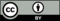 © CC BY 2021 Illustrative Mathematics®categoría 1categoría 2categoría 3